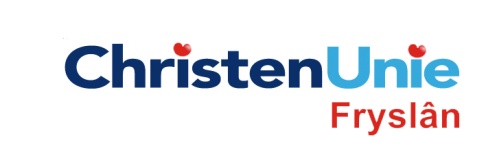 SCHRIFTELIJKE VRAGEN, ex artikel 39 Reglement van OrdeGericht aan GS / lid GSCollege van GSInleidende toelichting(facultatief)In het afgelopen voorjaar is in het kader van het Friese Merenproject, in samenwerking met de gemeente Gaasterlân-Sleat, uitvoering gegeven aan het project ‘Met de boot naar het bos’. Belangrijk onderdeel daarvan is het bevaarbaar maken van de Luts. Er is daarbij een aantal zaken mis gegaan waardoor bijvoorbeeld de walbeschoeiing nu al weer los laat. De provincie is medefinancier in het kader van het Friese Merenproject.Vraag / vragen1. Heeft het college kennis genomen van de berichten in de pers over de slechte uitvoering van de werkzaamheden?2. Wat vindt u ervan dat een groot deel van de werkzaamheden zodanig slecht is uitgevoerd dat ze zullen moeten worden overgedaan door de aannemer?3. Kan het college aangeven in hoeverre zij zich (mede)verantwoordelijk acht  voor deze uitvoering in het kader van het bijbehorende bestek? M.a.w. zijn de werkzaamheden uitgevoerd overeenkomstig het bestek?4.Welke financiële risico’s zijn voor de provincie en waaruit moeten die eventueel gedekt worden?5.Natuurorganisaties hebben aangegeven ook bij dit project niet betrokken te zijn, evenals bij de baggerwerkzaamheden van de Sminkevaart (waarover wij eerder vragen stelden). Waarom is dat niet gebeurd?6. Er zijn zaken gerealiseerd waardoor gevaarlijke situaties ontstaan voor mens en dier. (Als voorbeeld: herten die de Luts willen overzwemmen kunnen op een aantal plaatsen ook alleen maar aan de wegkant de Luts verlaten.) Is het college bereid hierover alsnog (eventueel via de gemeente Gaasterlân-Sleat) met de uitvoerder in gesprek te gaan?8. Hoe wil het college voorkomen dat beschikbaar gestelde overheidsgeld voor de uitvoering van de baggerwerkzaamheden als weggegooid kan worden beschouwd, omdat het werk mislukt zou zijn?Indiener(s)(fractie / naam / handtekening)Ynze de BoerDatum